БП 46059/2021 Датум, 05.05.2021. године Београд Регистратор Регистра привредних субјеката који води Агенција за привредне регистре, на основу члана 15. став 1. Закона о поступку регистрације у Агенцији за привредне регистре, („Службени гласник РС“, бр. 99/2011, 83/2014 и 31/2019), одлучујући о јединственој регистрационој пријави оснивања правних лица и других субјеката и регистрације у јединствени регистар пореских обвезника, коју је поднео: Име и презиме: Бранислав Толмачи доноси РЕШЕЊЕ Усваја се јединствена регистрациона пријава оснивања правних лица и других субјеката и регистрације у јединствени регистар пореских обвезника, па се у Регистар привредних субјеката региструје: BRANISLAV TOLMAČI PR INTERNET PRODAJA SHOPTOGO SUBOTICA са следећим подацима: Лични подаци предузетника: Име и презиме: Бранислав Толмачи ЈМБГ: 2706995820274 Пословно име предузетника: BRANISLAV TOLMAČI PR INTERNET PRODAJA SHOPTOGO SUBOTICA Скраћено пословно име предузетника: BRANISLAV TOLMAČI PR SHOPTOGO Пословно седиште: ИМРЕА БЕРА 28, СУБОТИЦА, Србија Број и назив поште: 24000 Суботица Регистарски број/Матични број: 66121526 ПИБ додељен од Пореске Управе РС: 112465636 Почетак обављања делатности: НИЈЕ ПРИЈАВЉЕН Претежна делатност: 4791 - Трговина на мало посредством поште или преко интернета Предузетник се региструје на: неодређено време Адреса за пријем поште: ИМРЕА БЕРА 30 , СУБОТИЦА , 24300 Суботица , Србија Адреса за пријем електронске поште: branislav@shoptogo.rs Контакт подаци: Телефон : 065 5137833 Образложење Подносилац регистрационе пријаве поднео је дана 28.04.2021. године јединствену регистрациону пријаву оснивања правних лица и других субјеката и регистрације у јединствени регистар пореских обвезника број БП 46059/2021, за регистрацију: BRANISLAV TOLMAČI PR INTERNET PRODAJA SHOPTOGO SUBOTICA Провeравајући испуњеност услова за регистрацију, прописаних одредбом члана 14. Закона о поступку регистрације у Агенцији за привредне регистре, Регистратор је утврдио да су испуњени услови за регистрацију, па је одлучио као у дипозитиву решења, у складу са одредбом члана 16. Закона. Висина накнаде за вођење поступка регистрације утврђена је Одлуком о накнадама за послове регистрације и друге услуге које пружа Агенција за привредне регистре („Сл. гласник РС”, бр. 119/2013, 138/2014, 45/2015, 106/2015, 32/2016, 60/2016 и 75/2018). ОБАВЕШТЕЊЕ:У прилогу овог решења налази се потврда о додели пореског идентификационог броја (ПИБ) и потврда о поднетој пријави на обавезно социјално осигурање.Ако се у прилогу решења не налазе наведене потврде у обавези сте да урадите следеће: Да се обратите Пореској управи ради доделе ПИБ-а, Да лично поднесете јединствену пријаву на обавезно социјално осигурање, САМО УКОЛИКО СТЕ ПРИЈАВИЛИ ПОЧЕТАК ОБАВЉАЊА ДЕЛАТНОСТИ и то ОДМАХ по пријему овог обавештења, на једном од шалтера било које организационе јединице организације за обавезно социјално осигурање (Републички фонд за пензијско и инвалидско осигурање, Републички завод за здравствено осигурање, Национална служба за запошљавање) или преко портала Централног регистра обавезног социјалног осигурања (http://www.croso.rs/), уколико већ нисте пријављени на осигурање по основу радног односа код другог послодавца. и то само уколико сте пријавили почетак обављања делатности. Напомена: Од 1. октобра 2018. привредни субјекти немају обавезу да употребљавају печат у пословним писмима и другим документима БП 48534/2021 Дана, 12.05.2021. године Београд Регистратор Регистрa привредних субјеката који води Агенција за привредне регистре, на основу члана 15. став 1. Закона о поступку регистрације у Агенцији за привредне регистре („Службени гласник РС“, бр. 99/2011, 83/2014, 31/2019), одлучујући о регистрационој пријави промене података код BRANISLAV TOLMAČI PR INTERNET PRODAJA SHOPTOGO SUBOTICA, са матичним/регистарским бројем: 66121526, коју је поднео/ла: Име и презиме: Бранислав Толмачи доноси РЕШЕЊЕ УСВАЈА СЕ регистрациона пријава, па се у Регистар привредних субјеката, региструје промена података код: BRANISLAV TOLMAČI PR INTERNET PRODAJA SHOPTOGO SUBOTICA Регистарски/матични број: 66121526 и то следећа промена: Пријава почетка обављања делатности: Уписује се: Почетак обављања делатности: 12.05.2021 Образложење Подносилац регистрационе пријаве поднео је дана 10.05.2021. године регистрациону пријаву промене података број БП 48534/2021 и уз пријаву је доставио документацију наведену у потврди о примљеној регистрационој пријави. Провeравајући испуњеност услова за регистрацију промене података, прописаних одредбом члана 14. Закона о поступку регистрације у Агенцији за привредне регистре, Регистратор је утврдио да су испуњени услови за регистрацију, па је одлучио као у диспозитиву решења, у складу са одредбом члана 16. Закона. Висина накнаде за вођење поступка регистрације утврђена је Одлуком о накнадама за послове регистрације и друге услуге које пружа Агенција за привредне регистре („Сл. гласник РС”, бр. 119/2013, 138/2014, 45/2015, 106/2015, 32/2016, 60/2016, 75/2018, 73/2019, 15/2020, 91/2020 и 11/2021)Ако се у прилогу овог решења не налази потврда о поднетој пријави на обавезно социјално осигурање у обавези сте да ОДМАХ по пријему овог обавештења лично поднесете јединствену пријаву на обавезно социјално осигурање, на једном од шалтера било које организационе јединице организације за обавезно социјално осигурање (Републички фонд за пензијско и инвалидско осигурање, Републички завод за здравствено осигурање, Национална служба за запошљавање) или преко портала Централног регистра обавезног социјалног осигурања (http://www.croso.rs/), уколико већ нисте пријављени на осигурање по основу радног односа код другог послодавца. 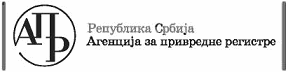 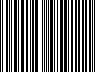 Регистар привредних субјеката 5000186959111УПУТСТВО О ПРАВНОМ СРЕДСТВУ: Против ове одлуке може се изјавити жалба у року од 30 дана од дана објављивања одлуке на интернет страни Агенције за привредне регистре, министру надлежном за послове привреде, а преко Агенције за привредне регистре. Административна такса за жалбу у износу од 480,00 динара и решење по жалби у износу од 550,00 динара, уплаћује се у буџет Републике Србије. Жалба се може изјавити и усмено на записник у Агенцији за привредне регистре. УПУТСТВО О ПРАВНОМ СРЕДСТВУ: Против ове одлуке може се изјавити жалба у року од 30 дана од дана објављивања одлуке на интернет страни Агенције за привредне регистре, министру надлежном за послове привреде, а преко Агенције за привредне регистре. Административна такса за жалбу у износу од 480,00 динара и решење по жалби у износу од 550,00 динара, уплаћује се у буџет Републике Србије. Жалба се може изјавити и усмено на записник у Агенцији за привредне регистре. УПУТСТВО О ПРАВНОМ СРЕДСТВУ: Против ове одлуке може се изјавити жалба у року од 30 дана од дана објављивања одлуке на интернет страни Агенције за привредне регистре, министру надлежном за послове привреде, а преко Агенције за привредне регистре. Административна такса за жалбу у износу од 480,00 динара и решење по жалби у износу од 550,00 динара, уплаћује се у буџет Републике Србије. Жалба се може изјавити и усмено на записник у Агенцији за привредне регистре. РЕГИСТРАТОР УПУТСТВО О ПРАВНОМ СРЕДСТВУ: Против ове одлуке може се изјавити жалба у року од 30 дана од дана објављивања одлуке на интернет страни Агенције за привредне регистре, министру надлежном за послове привреде, а преко Агенције за привредне регистре. Административна такса за жалбу у износу од 480,00 динара и решење по жалби у износу од 550,00 динара, уплаћује се у буџет Републике Србије. Жалба се може изјавити и усмено на записник у Агенцији за привредне регистре. __________________ УПУТСТВО О ПРАВНОМ СРЕДСТВУ: Против ове одлуке може се изјавити жалба у року од 30 дана од дана објављивања одлуке на интернет страни Агенције за привредне регистре, министру надлежном за послове привреде, а преко Агенције за привредне регистре. Административна такса за жалбу у износу од 480,00 динара и решење по жалби у износу од 550,00 динара, уплаћује се у буџет Републике Србије. Жалба се може изјавити и усмено на записник у Агенцији за привредне регистре. Миладин Маглов 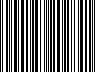 Регистар привредних субјеката 5000187202841УПУТСТВО О ПРАВНОМ СРЕДСТВУ: Против ове одлуке може се изјавити жалба у року од 30 дана од дана објављивања одлуке на интернет страни Агенције за привредне регистре, министру надлежном за послове привреде, а преко Агенције за привредне регистре. Административна такса за жалбу у износу од 480,00 динара и решење по жалби у износу од 550,00 динара, уплаћује се у буџет Републике Србије. Жалба се може изјавити и усмено на записник у Агенцији за привредне регистре. УПУТСТВО О ПРАВНОМ СРЕДСТВУ: Против ове одлуке може се изјавити жалба у року од 30 дана од дана објављивања одлуке на интернет страни Агенције за привредне регистре, министру надлежном за послове привреде, а преко Агенције за привредне регистре. Административна такса за жалбу у износу од 480,00 динара и решење по жалби у износу од 550,00 динара, уплаћује се у буџет Републике Србије. Жалба се може изјавити и усмено на записник у Агенцији за привредне регистре. УПУТСТВО О ПРАВНОМ СРЕДСТВУ: Против ове одлуке може се изјавити жалба у року од 30 дана од дана објављивања одлуке на интернет страни Агенције за привредне регистре, министру надлежном за послове привреде, а преко Агенције за привредне регистре. Административна такса за жалбу у износу од 480,00 динара и решење по жалби у износу од 550,00 динара, уплаћује се у буџет Републике Србије. Жалба се може изјавити и усмено на записник у Агенцији за привредне регистре. РЕГИСТРАТОР УПУТСТВО О ПРАВНОМ СРЕДСТВУ: Против ове одлуке може се изјавити жалба у року од 30 дана од дана објављивања одлуке на интернет страни Агенције за привредне регистре, министру надлежном за послове привреде, а преко Агенције за привредне регистре. Административна такса за жалбу у износу од 480,00 динара и решење по жалби у износу од 550,00 динара, уплаћује се у буџет Републике Србије. Жалба се може изјавити и усмено на записник у Агенцији за привредне регистре. __________________ УПУТСТВО О ПРАВНОМ СРЕДСТВУ: Против ове одлуке може се изјавити жалба у року од 30 дана од дана објављивања одлуке на интернет страни Агенције за привредне регистре, министру надлежном за послове привреде, а преко Агенције за привредне регистре. Административна такса за жалбу у износу од 480,00 динара и решење по жалби у износу од 550,00 динара, уплаћује се у буџет Републике Србије. Жалба се може изјавити и усмено на записник у Агенцији за привредне регистре. Миладин Маглов 